Publicado en Madrid  el 20/01/2022 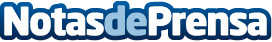 Clínica Trevi explica en qué consiste la rinomodelación sin cirugía La rinomodelación es uno de los procedimientos tendencia ya que la nariz es el rasgo del rostro que más llama la atención, otorga personalidad y conduce a la armonía facial. Además, consigue corregir los defectos de la nariz sin necesidad de pasar por quirófano y con resultados inmediatos. Clínica Trevi, el último concepto en cirugía y medicina estética,  lo explica todo acerca de este tratamiento médico estético no invasivo, rápido y con resultados inmediatos muy satisfactoriosDatos de contacto:Clínica Trevi 918763496Nota de prensa publicada en: https://www.notasdeprensa.es/clinica-trevi-explica-en-que-consiste-la_1 Categorias: Nacional Medicina Madrid Medicina alternativa Belleza http://www.notasdeprensa.es